中華民國107年度C級保齡球裁判講習會實施計畫壹、指導單位：中華民國體育總會、中華民國保齡球協會 社團法人臺南市體育總會 貳、主辦單位：臺南市體育總會保齡球委員會參、承辦單位：臺南市體育會保齡球委員會、中華醫事科技大學體育室。肆、目的：     一、培育校園運動推展種子人才，推廣保齡球運動，培訓基層裁判人員，提供學生運動專業學習機會並進而考取C級裁判專業證照。     二、提升C級裁判人才，增進國內保齡球運動裁判專業知識。 伍、實施辦法：一、講習日期：自107年7月13日起至7月15日止，講習三天。二、講習地點：中華醫事科技大學體育二館L302教室（臺南市仁德區文華一街89號)三、講習對象資格：對保齡球運動有興趣者、各級學校體育教師、大學體育相關科系或代表隊在學學生；凡年滿二十歲以上之中華民國國民。〈87年7月20日以前出生者，請於報到時出示身分證件查驗〉四、講習方式：採集中面授方式講習，以講授、討論與實際操作方式實施。課程配當如附件。五、講座敦聘：由承辦單位聘請相關課程學者專家擔任。六、教材講義暨試題：由承辦單位洽請各主講講座，依所授課程，撰擬適合C級裁判層次之教材講義內容暨測驗試題。陸、督導考核：講習期間，請上級主管機關派員蒞臨指導，隨時行不定期督考。柒、其他事項：一、參加講習人員，必須全程參與，期間如曠課（未請准假者）達二小時，缺課（已請准假者）達四小時者，（以上課紀錄及請假登記為準），立即無條件退訓。二、本次講習結束後，參加學員可獲承辦單位頒發講習證書乙紙。三、通過測驗學員由主辦單位核發C級裁判證照乙張。      捌、報名方式：           一、報名日期：即日起至107年7月2日(一)。          二、線上報名：https://www.beclass.com/rid=213edcb5ae2bf06e1cca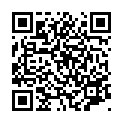          電話:06-0674567轉290陳俊傑先生、FAX：06-2903801。          三、報名名額：120名（額滿不再接受報名）。          四、講習地點：中華醫事科技大學。          五、報名費用:於報到時繳交(一)新學員含午餐每人貳仟元(學生憑學生證壹仟柒佰元)。(二)進修(需換證者)含午餐每人壹仟伍佰元。(三)領證費用參佰元(含審核、工本費)通過考試後才收取。(四)於報到時繳交二吋相片2張。六、繳交資料：於報到時繳交二吋相片2張。      玖、本計畫呈臺南市體育運動總會核准後辦理。107年度C級保齡球裁判講習會課程配當表        日期：2018年7月13日~15日臺南市體育處補助計畫經費表時間/講習內容時間/講習內容7/137/147/157/15108:10～09:00報到資格審查WTBA比賽規則驗球技術講解驗球技術講解209:10～10:00始業式WTBA比賽規則驗球技術講解驗球技術講解310:10～11:00性別平等教育WTBA比賽規則驗球技術操作驗球技術操作411:10～12:00台灣保齡球運動史WTBA比賽規則驗球技術操作驗球技術操作12:10～13:1012:10～13:10午   餐   休   息午   餐   休   息午   餐   休   息午   餐   休   息513:10～14:00球道設備講解裁判禮儀裁判禮儀裁判示範614:10～15:00球道設備講解裁判職責裁判職責實習裁判715:10～16:00保齡球判例分析裁判技術裁判技術測   驗816:10～17:00保齡球紀錄方法保齡球判例分析保齡球判例分析綜合座談／結業式申請單位：臺南市體育總會保齡球委員會申請單位：臺南市體育總會保齡球委員會申請單位：臺南市體育總會保齡球委員會申請單位：臺南市體育總會保齡球委員會申請單位：臺南市體育總會保齡球委員會計畫名稱：107年臺南市保齡球委員會C級裁判講習會計畫名稱：107年臺南市保齡球委員會C級裁判講習會計畫名稱：107年臺南市保齡球委員會C級裁判講習會計畫名稱：107年臺南市保齡球委員會C級裁判講習會計畫期程：107年9月11日至107年9月13日計畫期程：107年9月11日至107年9月13日計畫期程：107年9月11日至107年9月13日計畫期程：107年9月11日至107年9月13日計畫期程：107年9月11日至107年9月13日計畫期程：107年9月11日至107年9月13日計畫期程：107年9月11日至107年9月13日計畫期程：107年9月11日至107年9月13日計畫期程：107年9月11日至107年9月13日計畫經費總額：86,000元，申請金額： 77,400元，自籌款： 8,600 元計畫經費總額：86,000元，申請金額： 77,400元，自籌款： 8,600 元計畫經費總額：86,000元，申請金額： 77,400元，自籌款： 8,600 元計畫經費總額：86,000元，申請金額： 77,400元，自籌款： 8,600 元計畫經費總額：86,000元，申請金額： 77,400元，自籌款： 8,600 元計畫經費總額：86,000元，申請金額： 77,400元，自籌款： 8,600 元計畫經費總額：86,000元，申請金額： 77,400元，自籌款： 8,600 元計畫經費總額：86,000元，申請金額： 77,400元，自籌款： 8,600 元計畫經費總額：86,000元，申請金額： 77,400元，自籌款： 8,600 元擬向其他機關與民間團體申請補助：□無□有（請註明其他機關與民間團體申請補助經費之項目及金額）擬向其他機關與民間團體申請補助：□無□有（請註明其他機關與民間團體申請補助經費之項目及金額）擬向其他機關與民間團體申請補助：□無□有（請註明其他機關與民間團體申請補助經費之項目及金額）擬向其他機關與民間團體申請補助：□無□有（請註明其他機關與民間團體申請補助經費之項目及金額）擬向其他機關與民間團體申請補助：□無□有（請註明其他機關與民間團體申請補助經費之項目及金額）擬向其他機關與民間團體申請補助：□無□有（請註明其他機關與民間團體申請補助經費之項目及金額）擬向其他機關與民間團體申請補助：□無□有（請註明其他機關與民間團體申請補助經費之項目及金額）擬向其他機關與民間團體申請補助：□無□有（請註明其他機關與民間團體申請補助經費之項目及金額）擬向其他機關與民間團體申請補助：□無□有（請註明其他機關與民間團體申請補助經費之項目及金額）經費項目經費項目計畫經費明細計畫經費明細計畫經費明細計畫經費明細計畫經費明細體育處核定計畫經費（申請單位請勿填寫）體育處核定計畫經費（申請單位請勿填寫）經費項目經費項目單價（元）數量*單位總價(元)總價(元)說明金額（元）說明業務費印刷費5,0001批5,0005,000業務費誤餐費80100/3天24,00024,000業務費礦泉水20100/3天6,0006,000業務費講師費1,6003天/8堂38,40038,400業務費工作費8003天/4人9,6009,600業務費講師交通費1,0003天3,0003,000業務費業務費業務費業務費小計雜支合計合計86,00086,000本處核定補助為        元承辦             會計            機關長官單位             單位            或負責人承辦             會計            機關長官單位             單位            或負責人承辦             會計            機關長官單位             單位            或負責人承辦             會計            機關長官單位             單位            或負責人承辦             會計            機關長官單位             單位            或負責人承辦             會計            機關長官單位             單位            或負責人承辦             會計            機關長官單位             單位            或負責人本處承辦人      會計審核本處承辦人      會計審核備註：各項經費編列基準，於本處另訂規定前，請參照教育部體育署(原行政院體育委員會)輔導全國性民間體育活動團體辦理年度計畫經費補助基準之相關規定辦理。雜支最高以【(業務費)*5%】編列。備註：各項經費編列基準，於本處另訂規定前，請參照教育部體育署(原行政院體育委員會)輔導全國性民間體育活動團體辦理年度計畫經費補助基準之相關規定辦理。雜支最高以【(業務費)*5%】編列。備註：各項經費編列基準，於本處另訂規定前，請參照教育部體育署(原行政院體育委員會)輔導全國性民間體育活動團體辦理年度計畫經費補助基準之相關規定辦理。雜支最高以【(業務費)*5%】編列。備註：各項經費編列基準，於本處另訂規定前，請參照教育部體育署(原行政院體育委員會)輔導全國性民間體育活動團體辦理年度計畫經費補助基準之相關規定辦理。雜支最高以【(業務費)*5%】編列。備註：各項經費編列基準，於本處另訂規定前，請參照教育部體育署(原行政院體育委員會)輔導全國性民間體育活動團體辦理年度計畫經費補助基準之相關規定辦理。雜支最高以【(業務費)*5%】編列。備註：各項經費編列基準，於本處另訂規定前，請參照教育部體育署(原行政院體育委員會)輔導全國性民間體育活動團體辦理年度計畫經費補助基準之相關規定辦理。雜支最高以【(業務費)*5%】編列。備註：各項經費編列基準，於本處另訂規定前，請參照教育部體育署(原行政院體育委員會)輔導全國性民間體育活動團體辦理年度計畫經費補助基準之相關規定辦理。雜支最高以【(業務費)*5%】編列。補助方式： □部分補助　【補助比率　　％】補助方式： □部分補助　【補助比率　　％】備註：各項經費編列基準，於本處另訂規定前，請參照教育部體育署(原行政院體育委員會)輔導全國性民間體育活動團體辦理年度計畫經費補助基準之相關規定辦理。雜支最高以【(業務費)*5%】編列。備註：各項經費編列基準，於本處另訂規定前，請參照教育部體育署(原行政院體育委員會)輔導全國性民間體育活動團體辦理年度計畫經費補助基準之相關規定辦理。雜支最高以【(業務費)*5%】編列。備註：各項經費編列基準，於本處另訂規定前，請參照教育部體育署(原行政院體育委員會)輔導全國性民間體育活動團體辦理年度計畫經費補助基準之相關規定辦理。雜支最高以【(業務費)*5%】編列。備註：各項經費編列基準，於本處另訂規定前，請參照教育部體育署(原行政院體育委員會)輔導全國性民間體育活動團體辦理年度計畫經費補助基準之相關規定辦理。雜支最高以【(業務費)*5%】編列。備註：各項經費編列基準，於本處另訂規定前，請參照教育部體育署(原行政院體育委員會)輔導全國性民間體育活動團體辦理年度計畫經費補助基準之相關規定辦理。雜支最高以【(業務費)*5%】編列。備註：各項經費編列基準，於本處另訂規定前，請參照教育部體育署(原行政院體育委員會)輔導全國性民間體育活動團體辦理年度計畫經費補助基準之相關規定辦理。雜支最高以【(業務費)*5%】編列。備註：各項經費編列基準，於本處另訂規定前，請參照教育部體育署(原行政院體育委員會)輔導全國性民間體育活動團體辦理年度計畫經費補助基準之相關規定辦理。雜支最高以【(業務費)*5%】編列。餘款繳回方式：□繳回  (依補助比例繳回)餘款繳回方式：□繳回  (依補助比例繳回)